678175, Мирнинский район,   п. Чернышевский ул. Каландарашвили 1 «А». Телефон 7-32-59, факс 7-20-89.  E-mail: adm-ok@mail.ruПОСТАНОВЛЕНИЕ№ _____ от  «___ » ________ 2018г.О внесении изменений в бюджет МО «Посёлок Чернышевский» Мирнинского района РеспубликиСаха (Якутия) на 2018 год	 На основании решения сессии Мирнинского районного Совета депутатов от 20.11.2018г. IV-№3-11 «О бюджете муниципального образования «Мирнинский район» Республики Саха (Якутия) на 2018 год и плановый период 2019 и 2020 годов»:  Увеличить доходную часть на сумму 500 000,00 руб. по КБК:- 804 2 02 45160 13 0000 151 Межбюджетные трансферты, передаваемые бюджетам городских поселений для компенсации дополнительных расходов, возникших в результате решений, принятых органами власти другого уровня на сумму 500 000,00 руб. (софинансирование мероприятий муниципальных программ развития малого и среднего предпринимательства поселений).Внести изменения в доходную часть уменьшить мероприятия по КБК:- 804 2 02 45160 13 0000 151 Межбюджетные трансферты, передаваемые бюджетам городских поселений для компенсации дополнительных расходов, возникших в результате решений, принятых органами власти другого уровня на сумму -332 661,49 руб. (ремонт ливневых стоков вдоль ул. Гидростроителей).- 804 2 02 45160 13 0000 151 Межбюджетные трансферты, передаваемые бюджетам городских поселений для компенсации дополнительных расходов, возникших в результате решений, принятых органами власти другого уровня на сумму -109 000,00 руб. (установка окон в здании Администрации).- 804 2 02 45160 13 0000 151 Межбюджетные трансферты, передаваемые бюджетам городских поселений для компенсации дополнительных расходов, возникших в результате решений, принятых органами власти другого уровня на сумму -1 522 870,00 руб. (снос 10 деревянных одноэтажных аварийных ПД и ПДУ).- 804 2 02 45160 13 0000 151 Межбюджетные трансферты, передаваемые бюджетам городских поселений для компенсации дополнительных расходов, возникших в результате решений, принятых органами власти другого уровня на сумму -850 000,00 руб. (снос 2 деревянных двухэтажных многоквартирных домов квартала Аэропорта).Внести изменения в доходную часть увеличить мероприятия по КБК:- 804 2 02 45160 13 0000 151 Межбюджетные трансферты, передаваемые бюджетам городских поселений для компенсации дополнительных расходов, возникших в результате решений, принятых органами власти другого уровня на сумму 1 522 870,00 руб. (снос 20-ти брошенных полуразрушенных  ПД и ПДУ (муниципальной собственности) на территории МО "Посёлок Чернышевский").- 804 2 02 45160 13 0000 151 Межбюджетные трансферты, передаваемые бюджетам городских поселений для компенсации дополнительных расходов, возникших в результате решений, принятых органами власти другого уровня на сумму 300 000,00 руб. (работы по ремонту крылец в двух деревянных МКД квартала Энтузиастов дома № 21, 13).- 804 2 02 45160 13 0000 151 Межбюджетные трансферты, передаваемые бюджетам городских поселений для компенсации дополнительных расходов, возникших в результате решений, принятых органами власти другого уровня на сумму 150 000,00 руб. (выполнение работ по проведению экспертизы МКД и жилых домов  (в целях признания МКД аварийными)).- 804 2 02 45160 13 0000 151 Межбюджетные трансферты, передаваемые бюджетам городских поселений для компенсации дополнительных расходов, возникших в результате решений, принятых органами власти другого уровня на сумму 732 661,49 руб. (выполнение работ по установке четырех опор уличного освещения и приобретение и замена светильников на территории МО "Посёлок Чернышевский").- 804 2 02 45160 13 0000 151 Межбюджетные трансферты, передаваемые бюджетам городских поселений для компенсации дополнительных расходов, возникших в результате решений, принятых органами власти другого уровня на сумму 109 000,00 руб. (работы по косметическому ремонту кабинета МКУ "УЖКХ" в здании АМО "Посёлок Чернышевский").Увеличить расходную часть на сумму 500 000,00 руб. по КБК:- 804-0412-2630010010-812-242  на сумму 500 000,00 руб. Внести изменения в расходную часть уменьшить мероприятия по КБК:- 804-0113-9950091002-244-225-1105  на сумму 109 000,00 руб. (установка окон в здании Администрации).- 804-0503-9950091011-244-226-1140  на сумму 1 522 870,00 руб. (снос 10 деревянных одноэтажных аварийных ПД и ПДУ).- 804-0503-9950091011-244-226-1140  на сумму 850 000,00 руб. (снос 2 деревянных двухэтажных многоквартирных домов квартала Аэропорта).- 804-0503-9950091011-244-225-1105  на сумму 332 661,49 руб. (ремонт ливневых стоков вдоль ул. Гидростроителей).Внести изменения в расходную часть увеличить мероприятия по КБК:- 804-0503-9950091011-244-226-1140  на сумму 1 522 870,00 руб. (снос 20-ти брошенных полуразрушенных  ПД и ПДУ (муниципальной собственности) на территории МО "Посёлок Чернышевский").- 804-0503-9950091011-244-310-1116  на сумму 396 104,37 руб.- 804-0503-9950091011-244-340-1112  на сумму 336 557,12 руб. (выполнение работ по установке четырех опор уличного освещения и приобретение и замена светильников на территории МО "Посёлок Чернышевский").- 804-0501-9950091009-244-225-1105  на сумму 300 000,00 руб. (работы по ремонту крылец в двух деревянных МКД квартала Энтузиастов дома № 21, 13).- 804-0501-9950091009-244-226-1140  на сумму 150 000,00 руб. (выполнение работ по проведению экспертизы МКД и жилых домов  (в целях признания МКД аварийными)).- 804-0113-9950091002-244-225-1105  на сумму 109 000,00 руб. (работы по косметическому ремонту кабинета МКУ "УЖКХ" в здании АМО "Посёлок Чернышевский").Контроль за исполнением настоящего постановления оставляю за собой.Глава МО «Поселок Чернышевский»                                                       Л.Н. ТрофимоваСогласовано:Юрист ___________________						 Главный бухгалтер ___________________Ж.В. КолисниченкоРоссийская ФедерацияРеспублика Саха (Якутия)Мирнинский районАДМИНИСТРАЦИЯМУНИЦИПАЛЬНОГО ОБРАЗОВАНИЯ«Поселок Чернышевский»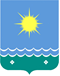  Россия Федерацията               Саха Өрөспүүбүлүкэтэ Мииринэй оройуона«Чернышевскай бөhүөлэгэ»МУНИЦИПАЛЬНАЙ ТЭРИЛЛИИДЬАhАЛТАТА